PENGARUH JARINGAN NARKOTIKA INTERNASIONAL IMPLIKASINYA BAGI PEMBANGUNAN GENERASI MUDA DI INDONESIAPROPOSALDiajukan untuk memenuhi salah satu syarat dalam menempuh Ujian Sarjana Program Strata Satu Pada Jurusan Hubungan Internasional Oleh :Zenith Ratu Negara132030085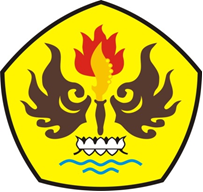 FAKULTAS ILMU SOSIAL DAN ILMU POLITIKUNIVERSITAS PASUNDANBANDUNG2017